Дзержинский сельский Совет депутатовДзержинского района Красноярского краяРЕШЕНИЕ проектс.Дзержинское00.00.2021                                                                                                        № - рО внесении изменений в решение «Об утверждении Положения об оплате труда выборных должностных лиц, осуществляющих свои полномочия на постоянной основе, и муниципальных служащих  Дзержинского сельсовета Дзержинского района»На основании статьи 86 Бюджетного кодекса Российской Федерации, Федерального закона от 06.10.2003 № 131-ФЗ «Об общих принципах организации местного самоуправления в Российской Федерации», статьи 22 Федерального закона от 02.03.2007 № 25-ФЗ «О муниципальной службе 
в Российской Федерации», Постановления Совета администрации края 
от 29.12.2007 № 512-п «О нормативах формирования расходов на оплату труда депутатов, выборных должностных лиц местного самоуправления, осуществляющих свои полномочия на постоянной основе, и муниципальных служащих», статьи 22 Устава Дзержинского сельсовета Дзержинского района, Дзержинский сельский Совет депутатов РЕШИЛ:1. Внести изменения в решение Дзержинского сельского Совета депутатов №19-114р от 20.09.2018 года «Об утверждении Положения об оплате труда выборных должностных лиц, осуществляющих свои полномочия на постоянной основе, и муниципальных служащих  Дзержинского сельсовета Дзержинского района»: - признать утратившим силу п.2. статьи 7  Положения;- п.1 Статья 15. Положения изложить в новой редакции: «Предельный размер фонда оплаты труда состоит из:- предельного размера фонда оплаты труда главы муниципального образования, который формируется из расчета 12-кратного среднемесячного предельного размера денежного вознаграждения и 12-кратного среднемесячного предельного размера денежного поощрения главы муниципального образования с учетом средств на выплату районного коэффициента, процентной надбавки к заработной плате за стаж работы в районах Крайнего Севера, в приравненных к ним местностях и иных местностях края с особыми климатическими условиями;- предельного размера фонда оплаты труда (за исключением главы муниципального образования), который формируется из расчета среднемесячного базового должностного оклада и количества должностных окладов, предусматриваемых при расчете предельного размера фонда оплаты труда с учетом средств на выплату районного коэффициента, процентной надбавки к заработной плате за стаж работы в районах Крайнего Севера, в приравненных к ним местностях и иных местностях края с особыми климатическими условиями».2. Опубликовать настоящее решение в газете «Дзержинец».3. Решение вступает в силу в день, следующий за днем его официального опубликования и применяется 
к правоотношениям возникшим с 1 октября 2020 года.Председатель Дзержинского сельского Совета депутатов                                                         Ю.Л. СамусеваГлава сельсовета                                                                                   А.И. Сонич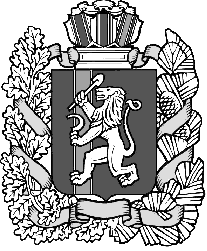 